All classes will be held in room No: 22,  2nd  Floor, Distance Education Building CL 120   Writing Difference  (Ipshita Chanda &  Amith Kumar PV)		CL  270 Phonetics: Indian Traditions (Nilakantha Dash)CL 215 Contemporary Feminist Discourses and Practices (Elective)  (Sherin BS)		CL 285 The Literary Differance (D.Venkat Rao)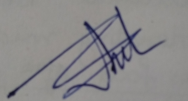 Head, Department of Comparative Literature and India Studies                                                Dean, School of Literary StudiesThe ENGLISH AND FOREIGN LANGUAGES UNIVERSITY, HYDERABADThe ENGLISH AND FOREIGN LANGUAGES UNIVERSITY, HYDERABADThe ENGLISH AND FOREIGN LANGUAGES UNIVERSITY, HYDERABADThe ENGLISH AND FOREIGN LANGUAGES UNIVERSITY, HYDERABADThe ENGLISH AND FOREIGN LANGUAGES UNIVERSITY, HYDERABADThe ENGLISH AND FOREIGN LANGUAGES UNIVERSITY, HYDERABADDEPARTMENT OF COMPARATIVE LITERATURE AND INDIA STUDIESDEPARTMENT OF COMPARATIVE LITERATURE AND INDIA STUDIESDEPARTMENT OF COMPARATIVE LITERATURE AND INDIA STUDIESDEPARTMENT OF COMPARATIVE LITERATURE AND INDIA STUDIESDEPARTMENT OF COMPARATIVE LITERATURE AND INDIA STUDIESDEPARTMENT OF COMPARATIVE LITERATURE AND INDIA STUDIES        Timetable for MA Semester IV (January 2022 – April 2023)        Timetable for MA Semester IV (January 2022 – April 2023)        Timetable for MA Semester IV (January 2022 – April 2023)        Timetable for MA Semester IV (January 2022 – April 2023)        Timetable for MA Semester IV (January 2022 – April 2023)        Timetable for MA Semester IV (January 2022 – April 2023)Days 9.00 a.m  to 11.00 a.m 11.00 a.m to 1.00 p.mL U N C H 2.00 p.m to 4.00 p.m 4.00 p.m to 6.00 p.m Days Course code and title Course code and title L U N C H Course code and title Course code and title MONThe Literary Differance CL285 (DVR)Writing Difference CL 120(AK PV)L U N C H Contemporary Feminist Discourses and Practices (Elective)                 CL 215   (SBS)TUESL U N C H Phonetics: Indian Traditions                     CL 270 (ND)WEDWriting DifferenceCL 120 (IC)L U N C H THURSThe Literary Differance CL285  (DVR)Contemporary Feminist Discourses and Practices (Elective)                    CL 215   (SBS)L U N C H FRIL U N C H Phonetics: Indian Traditions                     CL 270 (ND)